16. okrugli stol za knjižnične usluge za osobe s invaliditetom i osobe s posebnim potrebamaKnjižnice u zatvorskim ustanovama kao partneri u rehabilitacijii obrazovno-kulturnom životu zatvorenikaKnjižnice grada Zagreba, Gradska knjižnica, Zagreb, Starčevićev trg 6, Čitaonica – 1. katpetak, 27. rujna 2019. od 9.30 sati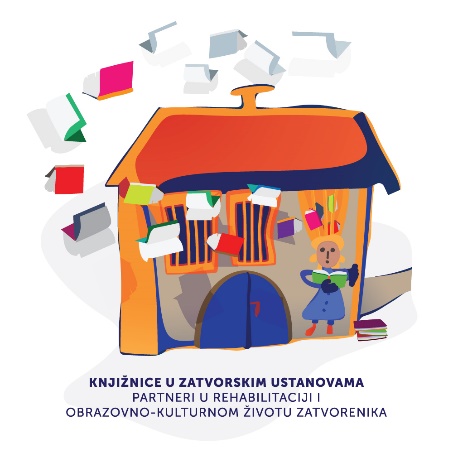 PRELIMINARNI PROGRAM 8.30-9.30	Prijava sudionika i kava dobrodošlice9.30-9.45	Pozdravni govori9.45-13.00	Prvi dio programa – pozvana izlaganja (moderator: Ksenija Švenda Radeljak)9.45-10.05	Sanjica Faletar Tanacković (Filozofski fakultet, Osijek) i Dunja Marija Gabriel (Nacionalna i sveučilišna knjižnica iz Zagreba): Knjižnična građa i usluge u hrvatskim zatvorima (2002.-2019.)10.05-10.35	Erlend Ra (National Library of Norway): Norwegian prison library  Services10.35-11.05	Lisa Krolak (UNESCO Institute for Lifelong Learning): UNESCO booklet  on library services to persons in prison 11.05-11.25	Snježana Berak (Hrvatsko čitateljsko društvo), Ljiljana Sabljak (HKD), Drago Ivančić (upravitelj zatvora u Bjelovaru): Čitanje povezuje –  program za roditelje zatvorenike i njihovu djecu11.25-11.45	Zvonimir Penić (načelnik Sektora tretmana Središnjeg ureda za  zatvorski sustav): Knjižnice u hrvatskim zatvorima i kaznionicama11.45-12.05	Zagorka Majstorović (knjižničarska savjetnica za  visokoškolske i specijalne knjižnice na razini sveučilišne matične  knjižnice): Zatvorska knjižnica kao dio podsustava specijalnih knjižnica u Republici Hrvatskoj 12.05-12.25	Lucija Božikov (Uprava za izvrševanje kazenskih sankcij, Republika Slovenija): Primjeri dobre prakse u Sloveniji12.25-13.00	Panel rasprava: Zvonimir Penić, Zagorka Majstorović, Dunja Marija Gabriel, Sanjica Faletar Tanacković, Erlend Ra, Lisa Krolak, Snježana Berak, Ljiljana Sabljak(moderator: Aleksandra Horvat) 13.00-13.30	O d m o r   u z   o s v j e ž e n j e13.30	Drugi dio programa – primjeri dobre prakse (moderator: Ljiljana Sabljak)